La Casa de CoyEl desayuno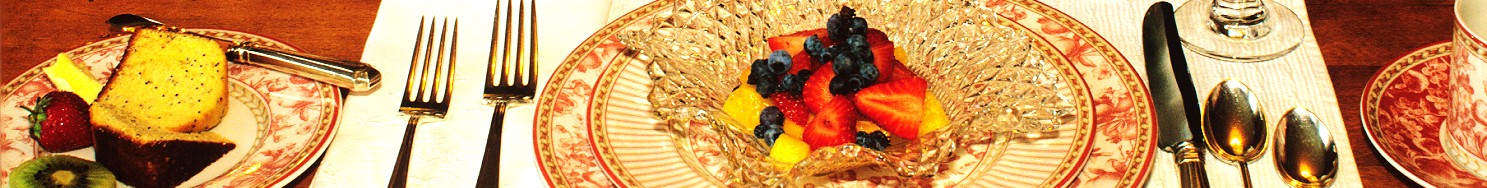 	huevos revueltos, tocino, y pan tostado									$3.50	cereal (Lucky Charms, Raisin Bran, Frosted Flakes) con leche						$2.50	plato hondo de fruta											$2.50	pan dulce												$1.50	el almuerzo		> Se sirve con papas fritas o papitas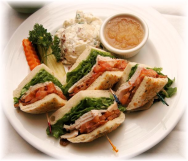 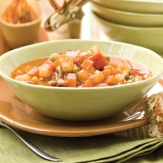 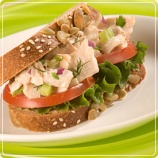 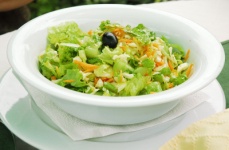 	sándwich de jamón y queso										$3.50	sándwich de atún											$3.00	sopa de verduras (se sirve con pan)									$3.00	ensalda mixta												$2.50la cena			> Se sirve con papas fritas, una papa horneada, o ensalada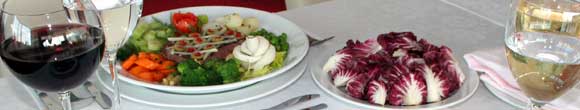 	pollo con arroz y bróculi											$6.00	pescado frito y espinacas										$6.00	carne con y maíz											$6.00	pizza mexicana	(¡Ten cuidado!¡Es muy picante!)								$4.50el Postre	flan													$2.50	pastel de chocolate											$2.50	helado (de fresa, de vainilla, de durazno, o de chocolate)							$2.50	galletas de casa											$1.00 las bebidas	refresco (productos de Coca-Cola)									$2.00	leche (regular o chocolate)										$2.00	jugo (de naranja, de tomate, de manzana)								$2.00	agua de botella												$2.00